Вівторок 05.05.20КласПредметТема для опрацювання1ЯДСМоє родинне дерево1Англ.моваМої розваги.
Лексичний матеріал. С.101.
Впр.4,5, с.101. Читати.1Укр.моваБукви Г і г. Письмо великої букви Г. Досліджуємо медіа: газета. Ст.591Фіз.культура1ЯДС2ЯДССт.103-104 опрацювати2Укр.моваСт.80-81 вивчити правило, впр.1-42Англ.моваТвій одяг.Лексичний матеріал, с.105. Впр.4, с.105. Читати та перекладати.  2МатематикаСт.207-208 опрацювати2Фіз.культура3Укр.моваУрок розвитку писемного мовлення. Складання привітання до Дня матері. Впр. 3783МатематикаДодавання та віднімання вивчення видів. Задачі на знаходження трьох чисел за їх сумою та сумами двох доданків.№59-65 Д/З  №66-67 3Фіз.культураОрганізовуючі вправи. Комплекс загальнорозвивальних вправ із скакалкою. Вправи для розвитку координації. Стрибки у висоту з прямого розбігу (через гумову мотузку) способом «зігнувши ноги» з 5-7 кроків розбігу.  3Інформатика3ПриродознавствоЗдоровий спосіб життя.(ст.163-166)4Фіз.культура4МатематикаДілення багатоцифрових чисел, що закінчуються нулями №6964Укр.моваСкладання речень із прислівниками Впр.4074Англ.моваВизначні місця Лондона.Повторити лексику, с.174.Впр.2, с.176. Тест.4ПриродознавствоСтеп: рослинний і тваринний світ5Укр.моваНаписати листа до бабусі. Стор.172-173. Зразок листа (стор.173)5Історія УкраїниМіста й села в минулому й зараз.$22; завдання 8 ст.1295Математика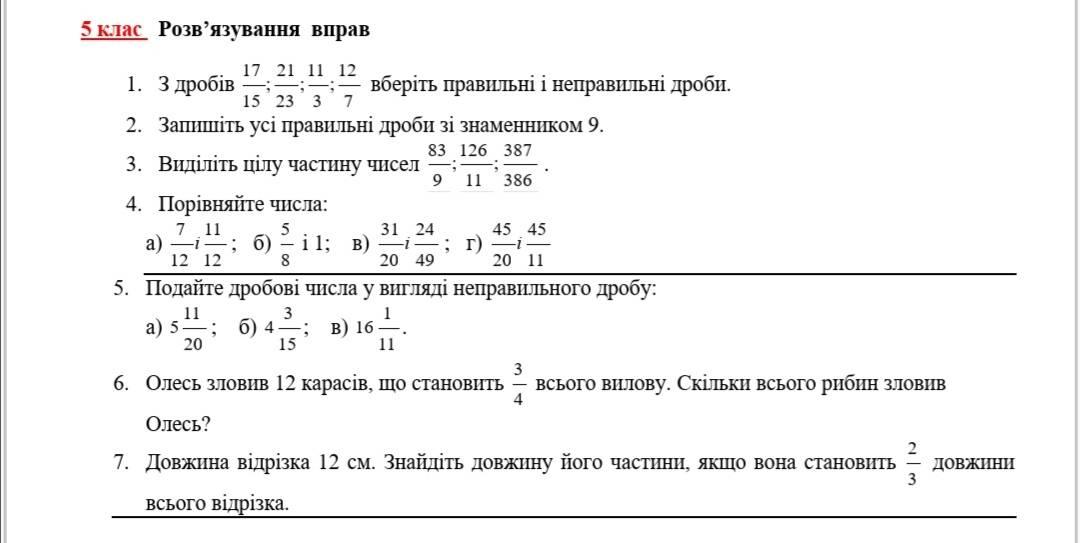 5ПриродознавствоПідготувати проект «Смітити не можна. Переробляти» (про «друге життя» побутових речей)5Основи здоров’яСтихійні лиха $286Математика(завдання у вайбері)6Укр.моваНеозначені займенники, їх відмінювання. Написання разом і через дефіс. $62 Таблиця стор.202 Впр.529, 5306Труд.навчання6Труд.навчання6Укр.літ.Співомовки Степана Руданського «Добре торгувалось». Стор.223-225. Записати в зошит, що таке гумореска, інверсія (стор.224)6Основи здоров’яПоведінка в екстремальних ситуаціях $307ГеографіяТихий океан. Географічне положення. Клімат і води. Опрацювати $50-51 Практична робота №12 ст.2457Заруб.літ.Діана Вінн Джонс «Мандрівний замок Хаула». Поєднання елементів казки і детективу у творі.Ст.257-261 опрацювати7Укр.літ.Написати продовження повісті О. Гавриша  «Неймовірні пригоди Івана Сили». «Нова пригода Івана Сили»7ГеометріяВластивості та ознаки рівнобедреного трикутникаhttps://www.youtube.com/watch?v=Z3zK8-YgR9Q&fbclid=IwAR3hK9YJrrOgKwHKIOqReDp5ohT0BJvACJwfwm9WMwxAMWGG2xd8ViwC9kohttps://www.youtube.com/watch?v=bIZLKHUYol0&fbclid=IwAR0x_unH24gU0TIzOLyPGcoIFkVMqg304xR0Y3Ohd4wjKRoUCjllJKD4Bvwhttps://www.youtube.com/watch?v=I6shUZ_vjAU&fbclid=IwAR3QuYc_wbMcwnVialhq-Ko-4eJgXX7-_HPBTmeooqza6D_K39wQEYXYB3c( виконуємо три задачі на свій вибір)1. Знайдіть периметр рівнобедреного трикутника, основа якого 10см, а бічна сторона на 2см більша за основу.2 . У Δ АВС відомо □ В=□ А=350, ВС=12 см. Знайдіть АС.3.У рівнобедреному  трикутнику АВС із основою АС , □ ВСА=400, □АВС=1000, ВD медіана. Знайдіть кути Δ АВD.4.У Δ АВС бісектриса ВК перпендикулярна до сторони АС. Знайдіть □  АВС,якщо □ АВК=350.5.У рівнобедреному трикутнику ABC з основою BC  проведено медіану AF. Знайдіть периметр трикутника АВС, якщо AF = 10см, а периметр трикутника ABF дорівнює 24см.7ФізикаОзнайомитись з Лабораторною роботою №12 ст.2387Англ.моваВизначні місця Лондона. Повторити лексику, с.167.                                                                                     Впр.7, с.169-170. Перекласти діалог.https://www.youtube.com/watch?v=piIXzRnJ8PMhttps://www.youtube.com/watch?v=WFRR0zC70-0&pbjreload=10https://www.youtube.com/watch?v=EeAOxO9NXy48БіологіяВзаємодія регуляторних систем організму. $58 тестові завдання №1-7 стор.2678ХіміяПідготувати проект «Сполуки основних класів неорганічних сполук у будівництві й побуті»8ФізикаОпрацювати $408ГеографіяЕтнічний склад населення. Етноси. Опрацювати $548Історія Укр.Практичне заняття $41, завдання 1-5 ст.3398ГеометріяРозв’язування  задач1.	Знайдіть площу прямокутника, сторони якого дорівнюють 6 см і 7 см.	А. 13 см2.	Б. 42 см2. 	В. 26 см2. 	Г. 21 см2.2.	Знайдіть площу паралелограма, одна зі сторін якого дорівнює 9 см, а висота, проведена до неї, – 4 см. 	А. 18 см2.	Б. 13 см2.	В. 36 см2.	Г. 26 см2. 3.	Обчисліть суму кутів опуклого 13-кутника.4.	Площа трикутника дорівнює 45 см2, а одна з його сторін – 18 см. Знайдіть висоту трикутника, проведену до цієї сторони.5.	Площа трапеції дорівнює 24 см2, а одна з її основ – 5 см, а висота – 4 см. Знайдіть другу основу трапеції.6.	Знайдіть площу ромба, одна з діагоналей якого дорівнює 24 см, а сторона – 13 см.9Укр.літ.П. Куліш «Чорна рада». Непросте життя та романтичні пригоди головних героїв. Ст.275-292 опрацювати9ІнформатикаРобота над проектом (ст.206-207)9ХіміяБагатоманітність речовин і хімічних реакцій $35 №249, 2549Заруб.літ.Скласти план («Історія кохання»)9Англ.моваВизначні місця Великої Британії.Словникова робота, с.207.Повторити граматичний матеріал: Past Simple Passive Voice, Present Simple Passive Voice.Впр.4, с.212. Доповнити та перекласти речення9ПравознавствоСлужба безпеки України. Як стати юристом? Стор.176-178. Впр.8 (стор.178)10Англ.моваУкраїна – незалежна держава.
Впр.8, с.229-230. Опрацювати текст.
Впр.2, с.232-233. Встановити відповідність.10ГеометріяПерпендикулярність прямої і площини №43.22, 43.2610Всесвітня історіяОкупаційний режим, рух Опору в поневолених країнах $31 завдання 8 чи 9 ст.14910Укр.моваЗакінчення іменників ІІІ відміни в орудному відмінку. Словозміна іменників IV відміни $44. Впр.405, 40610Заруб.літ.Пауло Коельйо «Алхімік». Значення творчості П. Коельйо для сучасності. Ст.197-198; знати зміст романуhttps://www.ukrlib.com.ua/world/printit.php?tid=8013&fbclid=IwAR0GplDfaLEjLjdD6UbbhI-oSnlk5gU5y1gBLSHsAZT6Uc8mhz6NLM2k1Qc10ІнформатикаВекторний графічний редактор як інструмент для дизайну $5.410ІнформатикаРобота з векторними контурами $5.5